SNP Memo #2023-2024-18
COMMONWEALTH of VIRGINIA 
Department of Education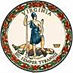 DATE: September 12, 2023TO: Directors, Supervisors, and Contact Persons AddressedFROM: Sandra C. Curwood, PhD, RDN, SandySUBJECT: New Office of School Nutrition Programs Telephone NumbersEffective September 1, 2023, all Virginia Department of Education, Office of School Nutrition Programs, staff were issued new telephone numbers as part of an agencywide telephone system upgrade. The table below lists the updated VDOE-SNP phone numbers. The VDOE Directory and Regional School Nutrition Program Specialists webpage also list the most updated telephone numbers. Please do not use the old numbers, while they may seem active, messages cannot be retrieved from them and they are not forwarded. Office of School Nutrition Programs Telephone Numbers For more InformationFor questions, please reach out to your assigned regional specialist. SCC/CN/ccNamePositionTelephone NumberDr. Sandy CurwoodSNP Director(804) 750-8613Lynne FellinSNP Technical Advisor to the State Director(804) 418-4695Crystal ChristmasLead Administrative Assistant(804) 418-4735Andrea NannerySNP Coordinator(804) 750-8593Crystal CrutchfieldLead Regional Specialist(804) 750-8624Kenndra BuyalosSNP Specialist, Region 1(804) 418-4717Amy KleinSNP Specialist, Region 3(804) 750-8617Huong LamSNP Specialist, Region 4(804) 750-8089Sabrina Chappell-StricklandSNP Specialist, Region 5(804) 625-3351Erica DavisSNP Specialist, Region 6(804) 418-4698Denise ClarkSNP Specialist, Region 8 and RCCIs(804) 750-8702Matthew FranklinSNP Specialist, Private Schools(804) 750-8127Maggie ParkerCNP Coordinator(804) 802-3888Jon TirkCNP Outreach & Onboarding Specialist(804) 750-8712Stephen BewleyCNP Specialist, Regions 2 and 3(804) 750-8683Troyana CheathamCNP Specialist, Regions 1, 7, and 8(804) 750-8586Courtney JonesSNP Operations and Support Supervisor(804) 750-8745Tom PatrickSNP Procurement Review and FSMC Specialist(804) 750-8653Sivagami SolayappanSNP System Analyst Specialist(804) 750-8082Kelly ShomoSNP Training, Program Improvement, and Grants Supervisor(804) 750-8176Callie NicklesSNP Training and Marketing Specialist(804) 750-8086Katelynn StansfieldSNP TNTG Project Specialist(804) 750-8103Bee ThorpSNP Lead Farm to School Specialist(804) 750-8619John ShouldersSNP Regional Projects Specialist(540) 353-7561Mario Williams-ReynoldsSNP Culinary Specialist(804) 750-8749